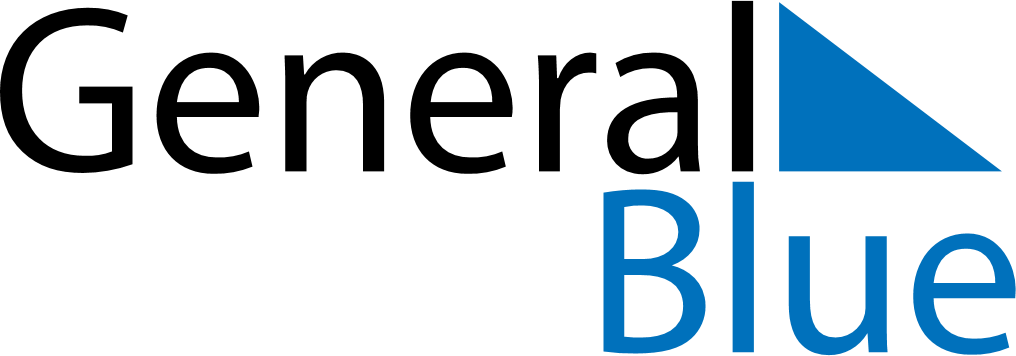 October 2024October 2024October 2024October 2024October 2024October 2024Byarozawka, Grodnenskaya, BelarusByarozawka, Grodnenskaya, BelarusByarozawka, Grodnenskaya, BelarusByarozawka, Grodnenskaya, BelarusByarozawka, Grodnenskaya, BelarusByarozawka, Grodnenskaya, BelarusSunday Monday Tuesday Wednesday Thursday Friday Saturday 1 2 3 4 5 Sunrise: 7:20 AM Sunset: 6:55 PM Daylight: 11 hours and 35 minutes. Sunrise: 7:21 AM Sunset: 6:52 PM Daylight: 11 hours and 31 minutes. Sunrise: 7:23 AM Sunset: 6:50 PM Daylight: 11 hours and 26 minutes. Sunrise: 7:25 AM Sunset: 6:48 PM Daylight: 11 hours and 22 minutes. Sunrise: 7:27 AM Sunset: 6:45 PM Daylight: 11 hours and 18 minutes. 6 7 8 9 10 11 12 Sunrise: 7:29 AM Sunset: 6:43 PM Daylight: 11 hours and 14 minutes. Sunrise: 7:30 AM Sunset: 6:40 PM Daylight: 11 hours and 9 minutes. Sunrise: 7:32 AM Sunset: 6:38 PM Daylight: 11 hours and 5 minutes. Sunrise: 7:34 AM Sunset: 6:36 PM Daylight: 11 hours and 1 minute. Sunrise: 7:36 AM Sunset: 6:33 PM Daylight: 10 hours and 57 minutes. Sunrise: 7:38 AM Sunset: 6:31 PM Daylight: 10 hours and 53 minutes. Sunrise: 7:40 AM Sunset: 6:28 PM Daylight: 10 hours and 48 minutes. 13 14 15 16 17 18 19 Sunrise: 7:41 AM Sunset: 6:26 PM Daylight: 10 hours and 44 minutes. Sunrise: 7:43 AM Sunset: 6:24 PM Daylight: 10 hours and 40 minutes. Sunrise: 7:45 AM Sunset: 6:21 PM Daylight: 10 hours and 36 minutes. Sunrise: 7:47 AM Sunset: 6:19 PM Daylight: 10 hours and 32 minutes. Sunrise: 7:49 AM Sunset: 6:17 PM Daylight: 10 hours and 27 minutes. Sunrise: 7:51 AM Sunset: 6:15 PM Daylight: 10 hours and 23 minutes. Sunrise: 7:53 AM Sunset: 6:12 PM Daylight: 10 hours and 19 minutes. 20 21 22 23 24 25 26 Sunrise: 7:55 AM Sunset: 6:10 PM Daylight: 10 hours and 15 minutes. Sunrise: 7:56 AM Sunset: 6:08 PM Daylight: 10 hours and 11 minutes. Sunrise: 7:58 AM Sunset: 6:06 PM Daylight: 10 hours and 7 minutes. Sunrise: 8:00 AM Sunset: 6:03 PM Daylight: 10 hours and 3 minutes. Sunrise: 8:02 AM Sunset: 6:01 PM Daylight: 9 hours and 59 minutes. Sunrise: 8:04 AM Sunset: 5:59 PM Daylight: 9 hours and 55 minutes. Sunrise: 8:06 AM Sunset: 5:57 PM Daylight: 9 hours and 50 minutes. 27 28 29 30 31 Sunrise: 8:08 AM Sunset: 5:55 PM Daylight: 9 hours and 46 minutes. Sunrise: 8:10 AM Sunset: 5:53 PM Daylight: 9 hours and 42 minutes. Sunrise: 8:12 AM Sunset: 5:51 PM Daylight: 9 hours and 38 minutes. Sunrise: 8:14 AM Sunset: 5:49 PM Daylight: 9 hours and 34 minutes. Sunrise: 8:16 AM Sunset: 5:47 PM Daylight: 9 hours and 31 minutes. 